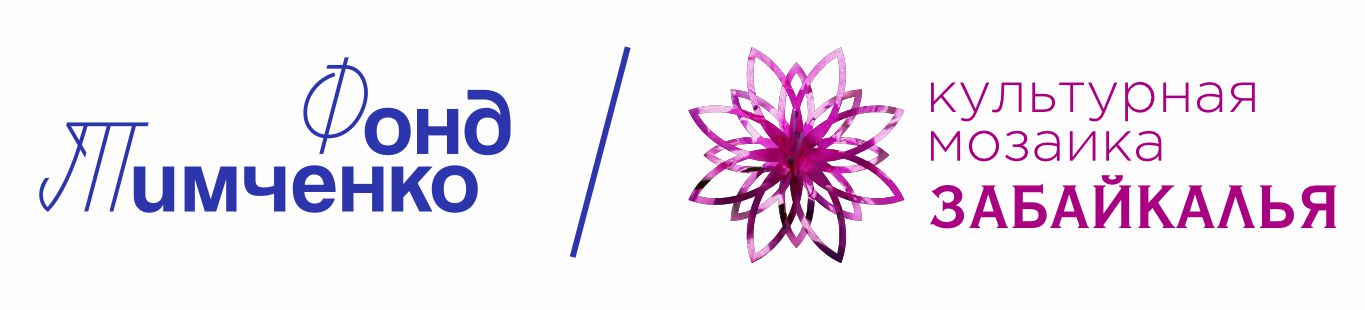 СПИСОК ПОЛУФИНАЛИСТОВ конкурса проектов  «Культурная мозаика малых городов и сёл Забайкалья»№Название организацииНаименование проектаАНО «Серебряные нити»Центр активного культурного досуга Серебряные нитиАНО «Социальный десант»Сельское сообщество «Оздоровление»МБУК «Нерчинский межпоселенческий районный культурно-досуговый центр»Движение жизни в импульсеГУК АНМИгра «БАРГАЙ НААДАН»МУК «МЦБ»Детская мультстудия «ГениУм»ДК сельского поселения ОртуйМузей-юртаДЮСШ Нерчинского районаФестиваль туризма «Нерчинские тропы»ЗРОО «Опора России» «Хранители очага» - драйвер роста туризма Забайкальского краяЗРОО ЦПНУ «Мастера Аги»«Этномастерская национальной одежды «Алтан хайша» («Золотые ножницы»)МАДОУ детский сад «Ульгэр» ГО "Поселок Агинское"«Нэхэжэ оёhон нааданхай» (Вязанные игрушки этнического содержания как средство обучения детей дошкольного возраста бурятскому языку)МАДОУ «Ушарбайский детский сад «Ургы»Молочная долинаМБДОУ детский сад с. КалининоЯрмарка талантовМБДОУ «Южно-Аргалейский детский сад «Родничок»Чудесный дворик детстваМБОУ ООШ № 2 г. НерчинскаШкольный двор –территория развитияМБОУ СОШ с. ИлимШкольная мастерская – путь к успехуМБОУ СОШ с. ПешковоВеселый катокМБОУ средняя общеобразовательная школа Амитхашинская Агинского района Молодежный центр отдыха и досуга АШРМБУК «ДМСКЦ»«Войлочная карта»МБУК «Краеведческий музей»«Земля родная, помни нас!»МБУК «КМЦРБ»Связующая нитьМБУК «МЦРБ» МР «ЧР»Мультстудия «Фокус»МБУК НМРКДЦТворческая мастерская «Под бабушкины песни»МБУК «ОМБЦ»Инклюзивная интеллектуально – творческая площадка«От сердца к сердцу»МБУК ПМЦБВремя новых возможностейМБУК ЦРБПередвижные выставки Александры СеребровойМБУК ШелопугиноКудеСницаМДОУ «Детский сад № 4» Домна Семейный клуб «Клубок красок»МКУК «МЦРБ»Библиотечный дворикММУК «РЦКД»Фестиваль- национальное троеборье «Бабжын наадан»МДОУ «Центр развития ребенка детский сад «Аленушка»Театрально – эстрадная студия как средство реализации личности детей дошкольного и младшего школьного возрастаМОО «Фортуна»Спортивно – патриотическая игра «Высота»МОУ «НСОШ»Вдыхая жизнь в легендыМОУ Соловьевская СОШМузей – центр исследовательской работыМОУ СОШ п. Орловск Кинозал в школьном информационно-библиотечном центре «Книга в кадре»МОУ СОШ № 2Создание военно – патриотического клуба в МОУ СОШ № 2 пгт. ЗабайкальскМУ ДО «ДЮСШ» ГО «Поселок Агинское»Бассейн – доступная средаМУ ДО «Новоорловский ДДТ»Клуб «Единство» как ресурс создания поликультурной среды в Доме детского творчестваМУК «МКДЦ» МР «Красночикойский район»Фестиваль национальных культур «Веселая Заоколица»МУК «БМЦРБ»Библиотечная co-working зонаМУК «Борзинская межпоселенческая центральная библиотека»«ЧИП +» («Читаем, играем, Познаём»)МУК Каларская ЦБСтудия «Формула Чуковского»МУК «МЦБ им.Норпола Очирова»Молодежь и патриотизм: грани библиотечного взаимодействияМУК МЦБ (Чернышевский район)Творческий десант«Я эту землю родиной зову»МУК МЦБ (Сретенский район)«На перекрестке»: летний читальный зал под открытым небом.МУК «МЦБ»Создание видеостудии «Библиоблогер»МУК «ЦОБ»Летний читальный зал под открытым небом «Время читать!».МУ «ЦКСМП» гп «Новоорловск»Память должна быть живаОМОО «Инициатива»«Аллея славы»ОКО «3-й Читинский отдел»«Возрождение Истории»МУК КМЦБСвоя ношаРОО «Союз женщин Забайкальского края»Тур центр «АГА»РОО Развитие современных видов семейного досуга и спорта Забайкальского краяСохранение семейных ценностей и традиций «Колыбельная на озере»